23 февраля в старшей группе № 5«Юные солдаты»18 февраля в старшей группе № 8 прошел спортивный праздник «Юные солдаты».Ребята проходили полосу препятствий на военном полигоне.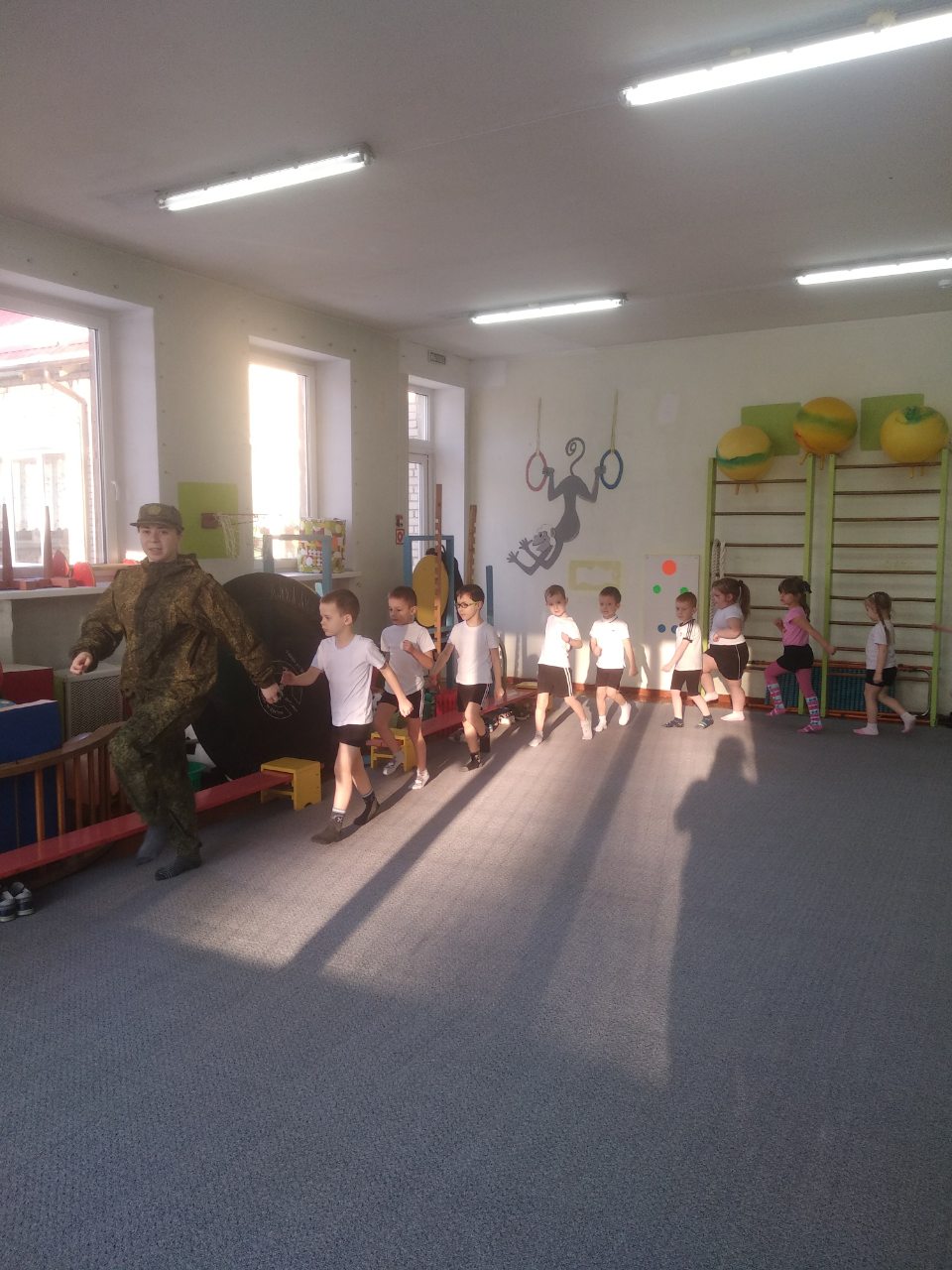 Делали разминку перед началом выполнения испытаний и всех препятствий, что для них подготовил инструктор по физическому воспитанию.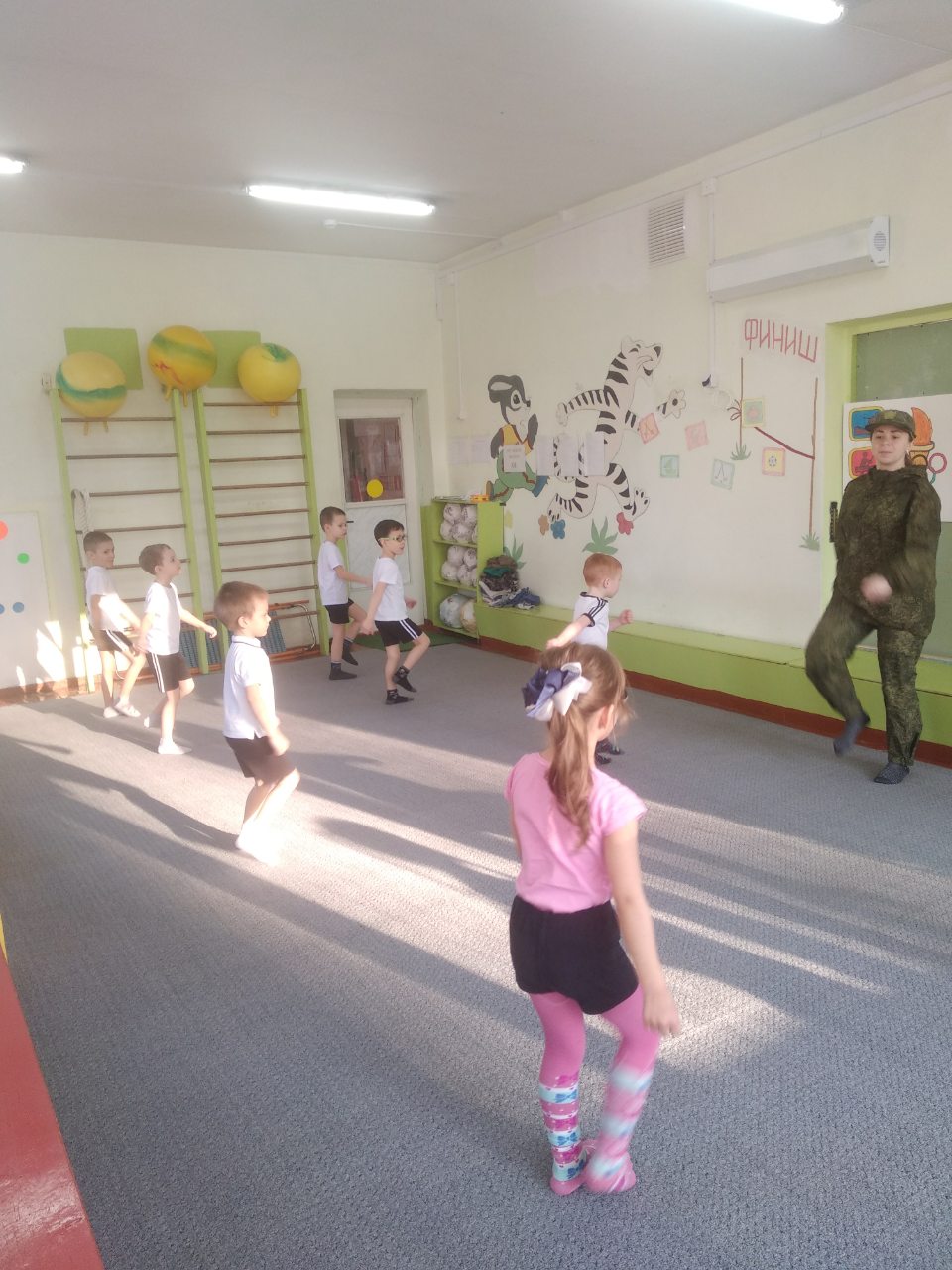 Пробегали через минное поле.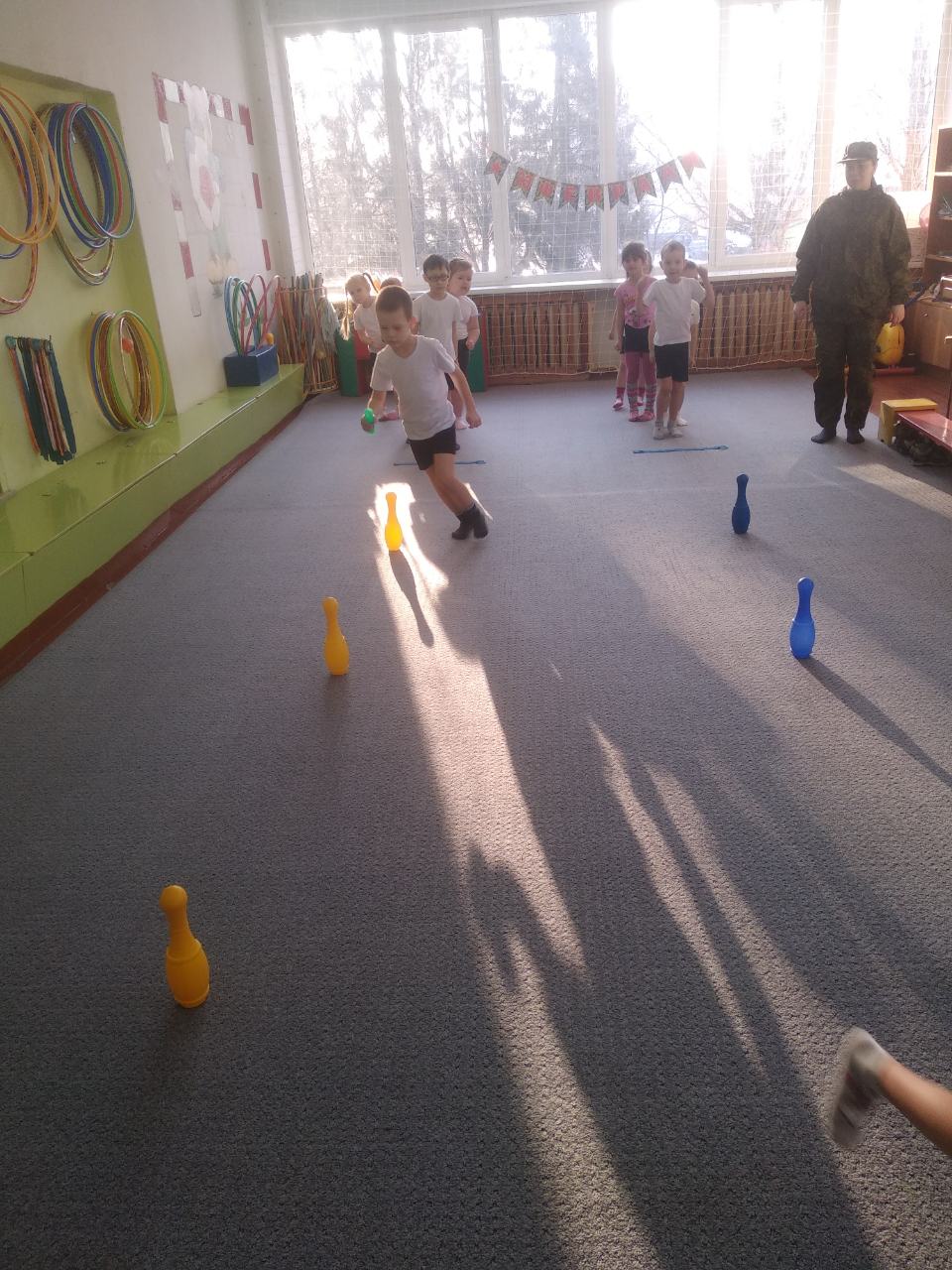 Переправлялись через заболоченную местность.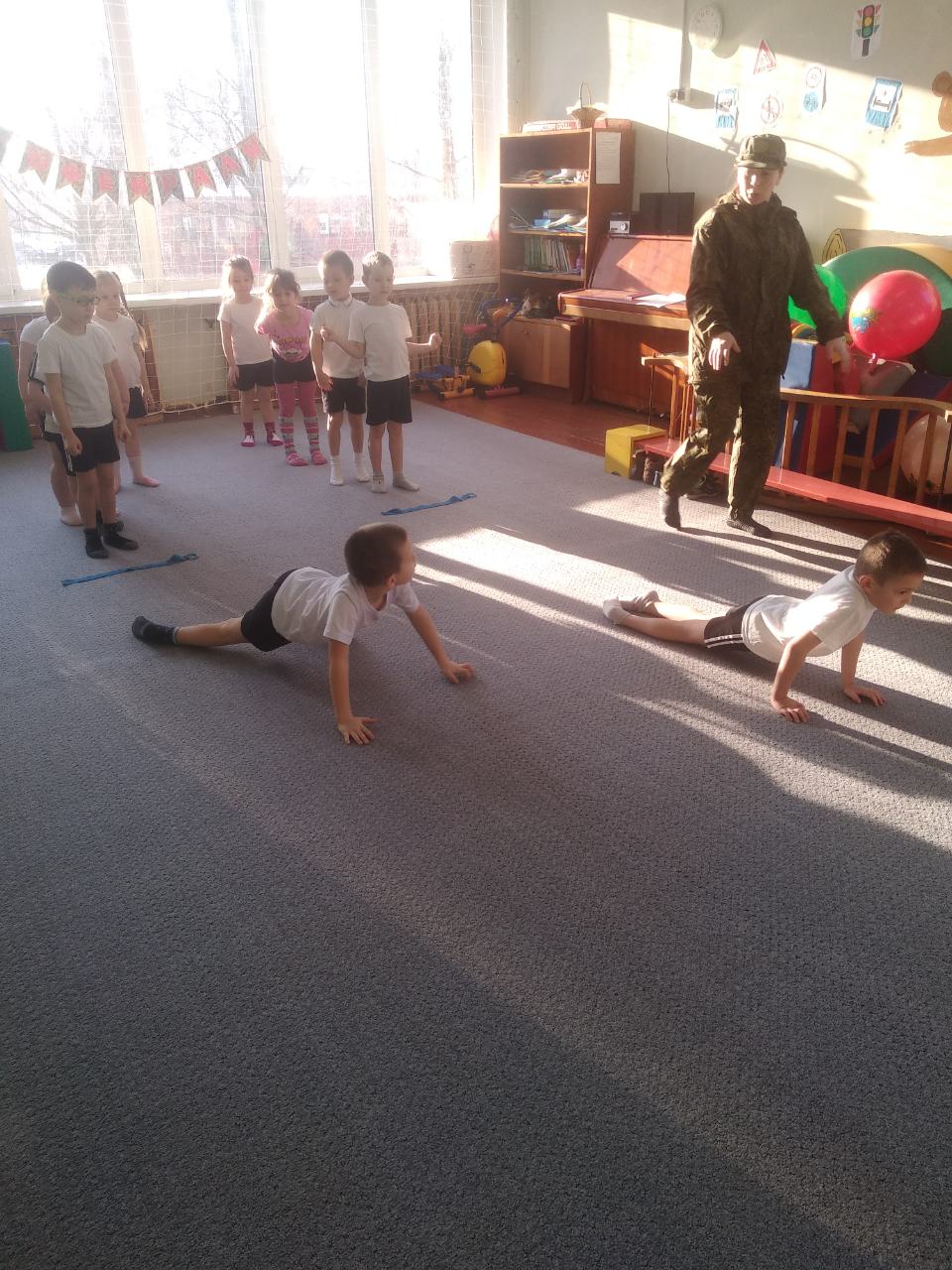 Переправлялись через заболоченную местность.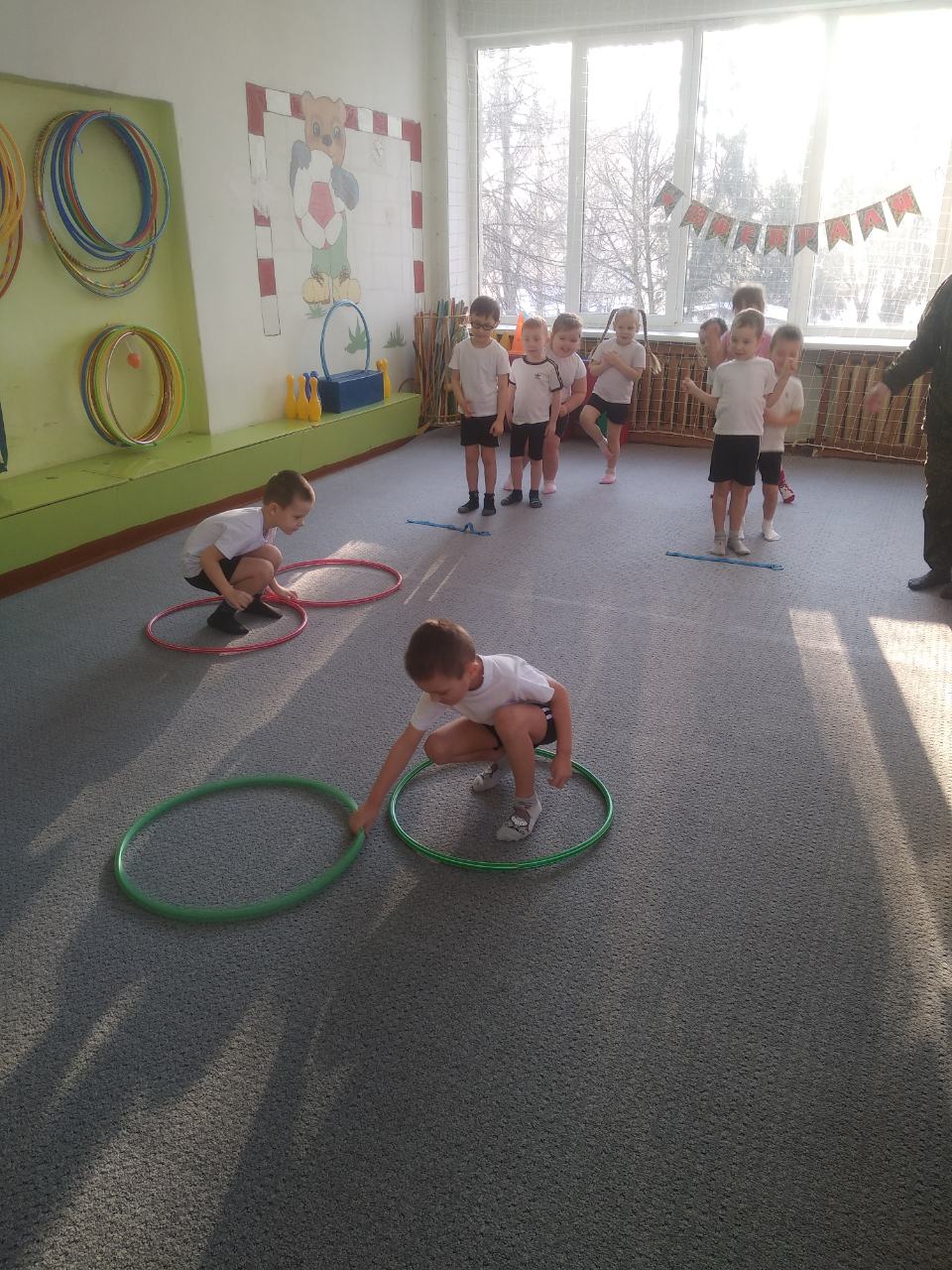 Отгадывали загадки и в конце соревновались и показывали свою силу в «Перетягивании каната».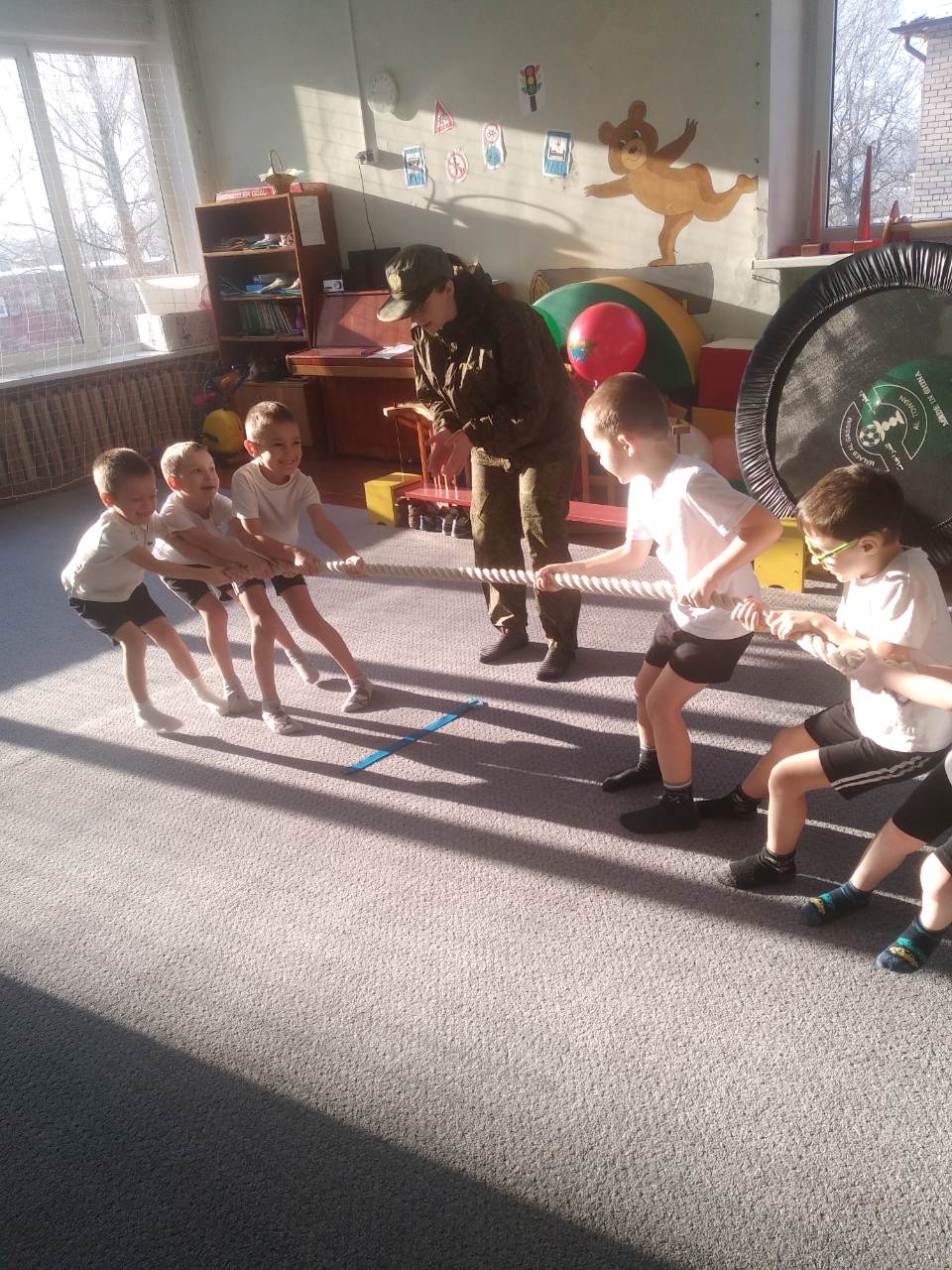 Все дети были награждены сладкими призами! Все испытания пройдены на отлично! Ребята остались очень довольны!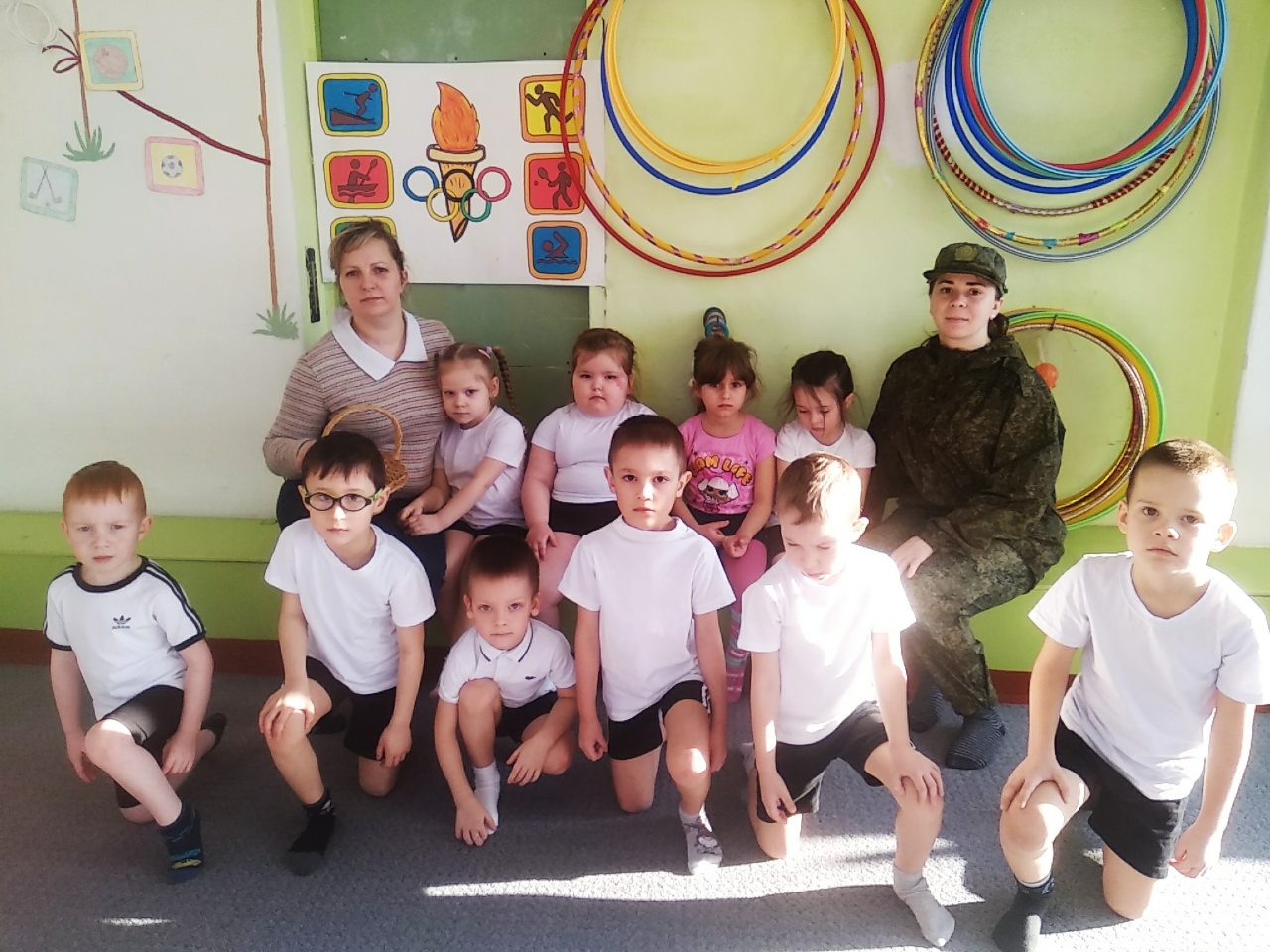 